Zastoupený:  XXXXXXXXXXXXXXObjednávka je zadána na základě přímého zadáníPředmětem objednávky je dodávka/poskytnutí těchto služeb:Objednáváme u Vás práce spojené s funkcí porotce (nezávislého člena poroty) urbanisticko-architektonické soutěže o návrh: "Holínské Předměstí". Odměna za práci (honorář) porotce je stanovena hodinově ve výši dle schválené dohody na ustavujícím jednání poroty ze dne 11.1.2024 za čas strávený na zasedáních poroty (včetně per rollam a přípravy na jednání). Kromě tohoto honoráře dle dohody z ustavujícího zasedání porotci přísluší náhrada cestovních výdajů – jízdní výdaje a náhrada za čas strávený na cestě (k jednání poroty v Jičíně)  - ve výši poloviny dohodnuté hodinové sazby. Předpokládaná odměna včetně náhrad je do max. výše 55 000,- Kč. Honorář za provedené práce včetně náhrad bude porotcem fakturován (vystavením daňového dokladu) po ukončení soutěže na základě konečného výkazu dle skutečnosti a po odsouhlasení objednatelem.
Nejvyšší předpokládaná cena, bude fakturováno dle skutečnostiPlatební podmínky: K vystavení daňového dokladu dojde po předání a převzetí díla, lhůta splatnosti je 14 dnů od jeho doručení objednateli.Plátcovství DPH: Objednatel není plátcem DPH.Dodavatel není plátcem DPH.Doba plnění (dodací lhůta): do 20.12.2024Místo plnění: Jičín, Žižkovo nám. 18Poskytnutí záruky na jakost: 24 měsíců od předání předmětu objednávkyMožnosti odstoupení objednatele od objednávky:- v případě, že dojde k prodlení dodavatele s předáním díla delším než 30 dnů oproti termínu uvedeném v objednávce- v případě závažného porušení povinností dodavatele, které trvá i po upozornění na toto porušeníObjednávku vyhotovil: XXXXXXXXXXXXXXÚhrada z kapitoly: architekt městaDatum objednání: 18. 3. 2024Tímto bez výhrad potvrzuji akceptaci výše uvedené objednávky:Datum: .................................Tato objednávka, včetně případných příloh, podléhá povinnosti zveřejnění v Registru smluv podle zákona č. 340/2015 Sb. o registru smluv, tím zároveň nabývá účinnost. Zveřejnění objednávky
v Registru smluv zajistí Město Jičín.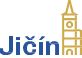 Objednávka 68/2024(číslo objednávky uvádějte vždy na faktuře)Objednatel:Dodavatel:Město Jičín, Žižkovo nám. 18Ing.arch. Pavla Melková506 01 JičínDykova 51IČO: 0027163210100, PrahaBankovní spojení: KB Jičín, č. ú. 524541/0100IČO: 44798521Architekt městaKontakt: XXXXXXXXXXXXXXCena bez DPH:55 000 KčVýše DPH:0 KčCena včetně DPH:55 000 KčPříkazce operace: XXXXXXXXXXXXXX.................................................................Správce rozpočtu: XXXXXXXXXXXXXX.................................................................Razítko a podpis objednatele:.................................................................Za dodavatele:.................................................................